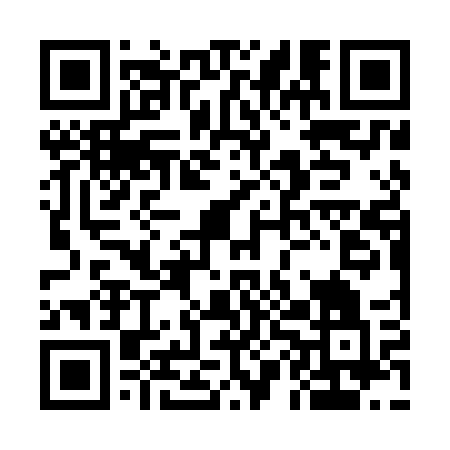 Ramadan times for Rzepczyno, PolandMon 11 Mar 2024 - Wed 10 Apr 2024High Latitude Method: Angle Based RulePrayer Calculation Method: Muslim World LeagueAsar Calculation Method: HanafiPrayer times provided by https://www.salahtimes.comDateDayFajrSuhurSunriseDhuhrAsrIftarMaghribIsha11Mon4:234:236:2012:073:565:545:547:4512Tue4:204:206:1812:063:575:565:567:4713Wed4:174:176:1512:063:595:585:587:4914Thu4:154:156:1312:064:006:006:007:5115Fri4:124:126:1112:064:026:026:027:5316Sat4:094:096:0812:054:046:036:037:5517Sun4:074:076:0612:054:056:056:057:5718Mon4:044:046:0312:054:076:076:077:5919Tue4:014:016:0112:044:086:096:098:0220Wed3:583:585:5812:044:106:116:118:0421Thu3:553:555:5612:044:116:136:138:0622Fri3:533:535:5312:034:126:156:158:0823Sat3:503:505:5112:034:146:166:168:1024Sun3:473:475:4912:034:156:186:188:1325Mon3:443:445:4612:034:176:206:208:1526Tue3:413:415:4412:024:186:226:228:1727Wed3:383:385:4112:024:206:246:248:2028Thu3:353:355:3912:024:216:266:268:2229Fri3:323:325:3612:014:226:276:278:2430Sat3:293:295:3412:014:246:296:298:2731Sun4:264:266:311:015:257:317:319:291Mon4:234:236:291:005:277:337:339:322Tue4:194:196:271:005:287:357:359:343Wed4:164:166:241:005:297:377:379:374Thu4:134:136:221:005:317:397:399:395Fri4:104:106:1912:595:327:407:409:426Sat4:074:076:1712:595:337:427:429:447Sun4:034:036:1412:595:357:447:449:478Mon4:004:006:1212:585:367:467:469:509Tue3:573:576:1012:585:377:487:489:5210Wed3:533:536:0712:585:387:507:509:55